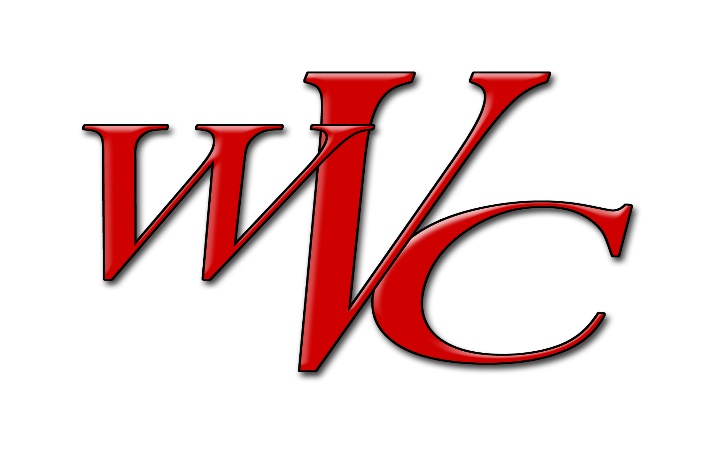 WABASH VALLLEY COLLEGE FOUNDATION BOOK SCHOLARSHIPDESCRIPTION:Annual awards of $200 will be awarded to one or more deserving WVC students to help offset the cost of books for the Fall semester. This scholarship is made available through a fund established by the Wabash Valley College Foundation. Listed below are the specific application requirements. All applicants must complete this scholarship application and submit it to the Financial Resource Office. Required materials must be received in the Financial Aid Office by April 8, 2022 for full consideration.  Scholarship applications may be obtained on-line at www.iecc.edu/wvc click on WVC Scholarships or in the Financial Aid Office.REQUIREMENTS/CRITERIA:     Applicants will complete and file an official scholarship application by the stated deadline.Applicants will file the Free Application For Student Aid (FAFSA) for the 2022-2023 academic year as soon as possible.  Students will need to have results on file with the WVC Financial Aid Office for consideration of this award.Applicants must be full-time degree seeking freshman or sophomore students at Wabash Valley College.Applicants will be reviewed on the basis of financial need with first preference given to those who are ineligible for federal and/or state aid.This scholarship may be used only for book expenses incurred at the Wabash Valley College Bookstore.  No cash awards will be given, any unused funds will remain in the students account to be applied toward book expenses for Spring semester.WVC FOUNDATION BOOK SCHOLARSHIP APPLICATIONThis Application Must Be Typewritten by going online to our website — www.iecc.edu/wvc click on Admissions & Aid, then ScholarshipsBACKGROUND INFORMATIONPROGRAM/FIELD OF STUDYIndicate your current program area: (for transfer/4yr degree students)	EXTRACURRICULAR ACTIVITIESList any extracurricular activities:FINANCIAL DATA:Have you applied for Federal & State Aid Programs for the 2022-2023 academic year at Wabash Valley College?If yes, please indicate the sources of assistance and estimated dollar amount to receive:	Are you receiving or have you received any agency assistance? If yes, please indicate the sources of assistance:	Please attach a copy of your Financial Aid Award or Ineligibility Letter.  A copy of this letter can be obtained from the WVC Financial Resource Office.APPLICANT SIGNATURE ____________________________________________  DATE: ______________________NOTE: All materials must be typewritten and received in the Financial Aid Office by April 8, 2022.Please send all materials to: 			WABASH VALLEY COLLEGEJane Owen, Financial Aid Coordinator2200 College DriveMt. Carmel, IL 62863Last Name:First Name: MI:Permanent Street Address:Student ID #: City, State, Zip:Birth date:Cell Phone #Home Phone #:Associate in Arts&/or Sciences:Career & Technical:Yes:No*:*If you have not applied, this will eliminate you from considerationPell:SEOG:MAP:Loans:Outside Scholarships (please list):Outside Scholarships (please list):Outside Scholarships (please list):Outside Scholarships (please list):Yes:No:WIA:CEFS:ORS:Single Parent:Other: